                                                                                                                                                                Podpis wnioskodawcy lub osoby upoważnionej 2)POUCZENIE:Przedsiębiorstwo wodociągowo kanalizacyjne wydaje warunki przyłączenia do sieci albo uzasadnia odmowę ich wydania, w terminie:21 dni od dnia złożenia wniosku o wydanie warunków przyłączenia do sieci, w przypadku budynków mieszkalnych jednorodzinnych, w tym znajdujących się w zabudowie zagrodowej;45 dni od dnia złożenia wniosku o wydanie warunków przyłączenia do sieci, w pozostałych przypadkach.W szczególnie uzasadnionych przypadkach przedsiębiorstwo wodociągowo kanalizacyjne może przedłużyć terminy określone w pkt. 1 powyżej, odpowiednio kolejne 21 albo 45 dni, po uprzednim zawiadomieniu podmiotu ubiegającego się o przyłączenie do sieci z podaniem uzasadnienia przyczyn tego przedłużenia.Do terminów określonych w pkt 1 i 2 powyżej nie wlicza się terminów przewidzianych w przepisach prawa do dokonania określonych czynności, terminów na uzupełnienie wniosku  o wydanie warunków przyłączenia do sieci, okresów innych opóźnień spowodowanych z winy podmiotu wnioskującego o przyłączenie do sieci albo z przyczyn niezależnych od przedsiębiorstwa wodociągowo kanalizacyjnego.Organ regulacyjny – Dyrektor Regionalnego Zarządu Gospodarki Wodnej Państwowego Gospodarstwa Wodnego Wody Polskie w Szczecinie rozstrzyga na wniosek strony w drodze decyzji spory w sprawach odmowy przyłączenia do sieci (art. 27e ust. 1 pkt 2 Ustawy o zbiorowym zaopatrzeniu w wodę i zbiorowym odprowadzaniu ścieków).Nie pobiera się opłat za:wydanie warunków przyłączenia do sieci, a także za ich zmianę, aktualizację lub przeniesienie na inny podmiot;odbiór przyłącza wodociągowego lub przyłącza kanalizacyjnego przez przedsiębiorstwo wodociągowo-kanalizacyjne, a także za włączenie przyłącza wodociągowego lub przyłącza kanalizacyjnego do sieci wodociągowej albo kanalizacyjnej oraz za inne zezwolenia z tym związane.*	pole obowiązkowe1)	odpowiednie zaznaczyć / podkreślić / wypełnić2)	konieczne załączenie upoważnienia    proszę zaznaczyć właściwe znakiem XWNIOSEK (ESU-1b)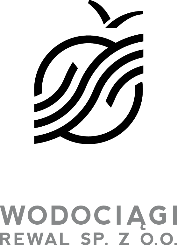 o wydanie / zmianę / aktualizację 1)warunków przyłączenia do sieci wod.-kan.dlaBUDYNKU MIESZKALNEGO WIELORODZINNEGO,ORAZ INNYCH OBIEKTÓW LUB ZESPOŁU BUDYKÓW………………………….………..Data  wniosku *WNIOSEK (ESU-1b)o wydanie / zmianę / aktualizację 1)warunków przyłączenia do sieci wod.-kan.dlaBUDYNKU MIESZKALNEGO WIELORODZINNEGO,ORAZ INNYCH OBIEKTÓW LUB ZESPOŁU BUDYKÓW………………………….………..Data wpływu,………………………….………..Nr dziennikaDANE PODMIOTU UBIEGAJĄCEGO SIĘ O PRZYŁĄCZENIE DO SIECI1.	Imię i nazwisko / Nazwa: *2.	Adres zamieszkania / siedziby podmiotu ubiegającego się o przyłączenie do sieci: *3.	Sposób odbioru warunków: 1) *osobisty	listowny - adres do korespondencji …………………………………………………………………………………………………………..………………………………..Pozostałe informacje:telefon  ………………………………………………………………..e-mail ………………………………………………………………..NIP (nie dotyczy osób fizycznych) ………………………………………………………………..OKREŚLENIE POTRZEB PODMIOTU UBIEGAJĄCEGO SIĘ O PRZYŁĄCZENIE DO SIECIOKREŚLENIE POTRZEB PODMIOTU UBIEGAJĄCEGO SIĘ O PRZYŁĄCZENIE DO SIECIOKREŚLENIE POTRZEB PODMIOTU UBIEGAJĄCEGO SIĘ O PRZYŁĄCZENIE DO SIECIInformacja o przeznaczeniu i sposobie wykorzystania nieruchomości: 1) *budynek mieszkalny wielorodzinnybudynek mieszkalny wielorodzinny z usługami (określić rodzaj usług) …………………………………………………………………………………..…………………………………….………………………………………………………………………………………………………………………………………………………………………………………………………………………..budynek usługowy (określić rodzaj usług) …………………………………………………………………………………..………………………………………………………………………….………………………………………………………………………………………………………………………………………………………………………………………………………………………..zespół budynków mieszkalnych w ilości ………………………………………………………………………………………………………………………………………….zespół budynków mieszkalnych z usługami (określić rodzaj usług) ……………………………………………………………………………………… w ilości …………inny obiekt (określić rodzaj) …………………………………………………………………………………..………………………………………………………………………………….………….………………………………………………………………………………………………………………………………………………………………………………………………………………………..czy budynek posiada garaż podziemny?	   TAK	          NIEInformacja o przeznaczeniu i sposobie wykorzystania nieruchomości: 1) *budynek mieszkalny wielorodzinnybudynek mieszkalny wielorodzinny z usługami (określić rodzaj usług) …………………………………………………………………………………..…………………………………….………………………………………………………………………………………………………………………………………………………………………………………………………………………..budynek usługowy (określić rodzaj usług) …………………………………………………………………………………..………………………………………………………………………….………………………………………………………………………………………………………………………………………………………………………………………………………………………..zespół budynków mieszkalnych w ilości ………………………………………………………………………………………………………………………………………….zespół budynków mieszkalnych z usługami (określić rodzaj usług) ……………………………………………………………………………………… w ilości …………inny obiekt (określić rodzaj) …………………………………………………………………………………..………………………………………………………………………………….………….………………………………………………………………………………………………………………………………………………………………………………………………………………………..czy budynek posiada garaż podziemny?	   TAK	          NIEInformacja o przeznaczeniu i sposobie wykorzystania nieruchomości: 1) *budynek mieszkalny wielorodzinnybudynek mieszkalny wielorodzinny z usługami (określić rodzaj usług) …………………………………………………………………………………..…………………………………….………………………………………………………………………………………………………………………………………………………………………………………………………………………..budynek usługowy (określić rodzaj usług) …………………………………………………………………………………..………………………………………………………………………….………………………………………………………………………………………………………………………………………………………………………………………………………………………..zespół budynków mieszkalnych w ilości ………………………………………………………………………………………………………………………………………….zespół budynków mieszkalnych z usługami (określić rodzaj usług) ……………………………………………………………………………………… w ilości …………inny obiekt (określić rodzaj) …………………………………………………………………………………..………………………………………………………………………………….………….………………………………………………………………………………………………………………………………………………………………………………………………………………………..czy budynek posiada garaż podziemny?	   TAK	          NIELokalizacja nieruchomości lub obiektu, który ma zostać przyłączony:miejscowość * ………………………..………………………..…..………., ul.* .……………………….…………………..….........................…, nr * …………..……..działka nr geod. * …………………..………………………….……….…., obręb * …………………….……………………………………..….…nr księgi wieczystej ………………………………………………..…….…Lokalizacja nieruchomości lub obiektu, który ma zostać przyłączony:miejscowość * ………………………..………………………..…..………., ul.* .……………………….…………………..….........................…, nr * …………..……..działka nr geod. * …………………..………………………….……….…., obręb * …………………….……………………………………..….…nr księgi wieczystej ………………………………………………..…….…Lokalizacja nieruchomości lub obiektu, który ma zostać przyłączony:miejscowość * ………………………..………………………..…..………., ul.* .……………………….…………………..….........................…, nr * …………..……..działka nr geod. * …………………..………………………….……….…., obręb * …………………….……………………………………..….…nr księgi wieczystej ………………………………………………..…….…7.	Wniosek dotyczy przyłączenia: 1) *do sieci wodociągowejdo sieci kanalizacji sanitarnej8. Wniosek dotyczy budynku: 1) *       istniejącego planowanego        inne:              rozbudowa / przebudowa 1)              zmiana funkcji użytkowej 1)    9. Zaopatrzenie nieruchomości w wodę: 1)   nieruchomość posiada własne ujęcie(a) wody w ilości …………   nieruchomość nie posiada własnego ujęcia wody   nieruchomość posiada wodę:   gminną / inną 1) ..............................................................................................10. Dobowe zapotrzebowanie na wodę:Do celów bytowych:                       Qdśr [m3/d] *…………..……       Qhmax [m3/h] * ………..……… qs [dm3/s] (wg PN-92/B-01706) ………..………Do celów przemysłowych:               Qdśr [m3/d] *…………..……       Qhmax [m3/h] * ………..……… qs [dm3/s] (wg PN-92/B-01706) ………..….……Do celów przeciwpożarowych:        Qdśr [m3/d] *…………..……       Qhmax [m3/h] * …………..…… qs [dm3/s] ………………………………….……………11. Ilość przyborów sanitarnych *:umywalka (szt.) ……………..…….……           prysznic (szt.)   ………………..………………….…..             bidet (szt.) ……………….……..…………………………      zlew (szt.) ………………………..………           miska ustępowa (szt.)  …………………...….……..             zawór czerpalny (szt.) …………………...……………                  wanna (szt.) ………………..……..……            pisuar (szt.)  ………………………….……...….……..             12. Ilość odprowadzanych ścieków:                           bytowe:                       Qdśr [m3/d] *…………..……                                   przemysłowe:               Qdśr [m3/d] *…………..……       qs [dm3/s]  ………..….……Wielkość ładunku zanieczyszczeń charakterystycznych dla profilu prowadzonej działalności zgonie z Rozporządzeniem Ministra Budownictwa z dnia 14 lipca 2006 r.                     w sprawie w sposobu realizacji obowiązków dostawców ścieków przemysłowych oraz warunków wprowadzania ścieków do urządzeń kanalizacyjnych: *pH	…………………………….………..Temperatura …………………………….……….. [°C]                                     BZT5             …………………………….……….. [mgO2 /dm3]ChZT             …………………………….……….. [mgO2 /dm3]                      Zawiesina      …………………………….……….. [mg /dm3]Azot ogólny   …………………………….……….. [mg /dm3]                           Fosfor ogólny …………………………….………..[mg /dm3]12. Do wniosku załączam: 1)plan zabudowy lub szkic sytuacyjny określający usytuowanie przyłącza w stosunku do istniejącej sieci oraz innych obiektów i sieci uzbrojenia terenu – w przypadku garażu podziemnego nalezy uwzględnic jego obrys na planie lub szkicu  (preferowana skala 1:500) *odpis z właściwego rejestru (w przypadku przedsiębiorców)KLAUZULA RODONa podstawie art. 13 ust. 1 Rozporządzenia Parlamentu Europejskiego i Rady (UE) 2016/679 z dnia 27 kwietnia 2016 r. w sprawie ochrony osób fizycznych w związku z przetwarzaniem danych osobowych i w sprawie swobodnego przepływu takich danych (ogólne rozporządzenie o ochronie danych), zwane dalej RODO, informuję Pana/Panią, że:OŚWIADCZENIA13. Oświadczenia: 1)Oświadczam, że zapoznałem/-am się z procedurą wydania warunków przyłączenia do sieci wod.-kan.Oświadczam, że posiadam tytuł prawny do przedmiotowej nieruchomości jako: właściciel / współwłaściciel / najemca / dzierżawca / użytkownik wieczysty / inny (podać jaki) 1)…………………………………………………………………………………………………….………………………………………....Oświadczam, że zgodnie z art.6 ust.1 lit. a ogólnego rozporządzenia o ochronie danych osobowych z dnia 27 kwietnia 2016 r. wyrażam zgodę na przetwarzanie moich danych osobowych w celu realizacji usługi.